проект                             СОБРАНИЕ ДЕПУТАТОВ ВЕСЬЕГОНСКОГО РАЙОНАТВЕРСКОЙ ОБЛАСТИРЕШЕНИЕг. Весьегонск___.___.2014                                                                                                                         № ____В соответствии с Градостроительным кодексом Российской Федерации (Федеральный закон № 190-ФЗ от 29.12.2004), Федеральным законом от 29.12.2004 № 191-ФЗ «О введении в действие Градостроительного кодекса Российской Федерации», Федеральным законом от 06.10.2003 № 131-ФЗ «Об общих принципах организации местного самоуправления в Российской Федерации» и Соглашением о передаче муниципальному образованию «Весьегонский район» осуществления части полномочий по решению вопросов местного значения Кесемского сельского поселения от 02.12.2013 года Собрание депутатов Весьегонского района решило:1.  Утвердить Правила землепользования  и застройки части территории Кесемского сельского поселения Весьегонского района Тверской области (прилагаются).2. Разместить Правила землепользования и застройки части территории Кесемского сельского поселения Весьегонского района Тверской области на официальном сайте муниципального образования Тверской области «Весьегонский район» и в государственной информационной системе территориального планирования на сайте Минрегионразвития Российской Федерации.3. Опубликовать настоящее решение в газете «Весьегонская жизнь».4. Настоящее решение вступает в силу  после его официального опубликования в газете «Весьегонская жизнь»..Глава района                                             А.В. ПашуковОб утверждении  Правил землепользования  и застройки части территории Кесемского сельского поселения Весьегонского района Тверской области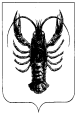 